                                                                проект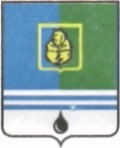                                          РЕШЕНИЕДУМЫ ГОРОДА КОГАЛЫМАХанты-Мансийского автономного округа - ЮгрыОт «___»_______________20___г.                                                             №_______                                                             №_______ О внесении изменений  в решение Думы города Когалыма от 24.02.2016 №649-ГДВ соответствии с Федеральным законом от 25.12.2008 №273-ФЗ «О противодействии коррупции», Законом Ханты-Мансийского автономного округа – Югры от 25.09.2008 №86-оз «О мерах по противодействию коррупции в Ханты-Мансийском автономном округе – Югре», Уставом города Когалыма, Дума города Когалыма РЕШИЛА:1. В решение Думы города Когалыма от 24.02.2016 №649-ГД «О Комиссии по соблюдению требований к служебному поведению лиц, замещающих муниципальные должности, и урегулированию конфликта интересов» (далее – решение) внести следующие изменения:Подпункт «б» пункта 10 приложения 1 к решению дополнить абзацем следующего содержания:«- уведомление лица, замещающего муниципальную должность, о возникновении личной заинтересованности при исполнении должностных обязанностей, которая приводит или может привести к конфликту интересов.»;Пункт 13 приложения 1 к решению дополнить подпунктами 13.1 и 13.2 следующего содержания:«13.1. Уведомление, указанное в абзаце четвертом подпункта «б» пункта 10 настоящего Положения, рассматривается руководителем аппарата Думы города Когалыма, который осуществляет подготовку мотивированного заключения по результатам предварительного рассмотрения уведомления.13.2. При подготовке мотивированного заключения по результатам предварительного рассмотрения уведомления, указанного в абзаце четвертом подпункта «б» пункта 10 настоящего Положения, руководитель аппарата Думы города Когалыма имеет право получать в установленном порядке от лица, направившего уведомление, пояснения по изложенным в нем обстоятельствам, а председатель Комиссии может направлять в установленном порядке запросы в федеральные органы государственной власти, органы государственной власти субъектов Российской Федерации, иные государственные органы, органы местного самоуправления и заинтересованные организации. Уведомление, заключение и другие материалы, полученные в ходе предварительного рассмотрения уведомления, в течение семи рабочих дней со дня поступления представляются председателю Комиссии. В случае направления запросов уведомление, заключение и другие материалы представляются председателю Комиссии в течение 45 дней со дня поступления уведомления. Указанный срок может быть продлен, но не более чем на 30 дней.»;Пункт 21 приложения 1 к решению дополнить подпунктом 21.1 следующего содержания:«21.1. По итогам рассмотрения вопроса, указанного в абзаце четвертом подпункта «б» пункта 10 настоящего Положения, Комиссия принимает одно из следующих решений:а) признать, что при исполнении лицом, замещающим муниципальную должность, должностных обязанностей конфликт интересов отсутствует;б) признать, что при исполнении лицом, замещающим муниципальную должность, должностных обязанностей личная заинтересованность приводит или может привести к конфликту интересов. В этом случае Комиссия рекомендует лицу, замещающему муниципальную должность, принять меры по предотвращению или урегулированию конфликта интересов.  в) признать, что лицом, замещающим муниципальную должность, не соблюдались требования об урегулировании конфликта интересов. В этом случае, лицо, замещающее муниципальную должность, несет ответственность в соответствии с законодательством Российской Федерации.».2. Опубликовать настоящее решение в газете «Когалымский вестник». ПредседательГлаваДумы города Когалымагорода Когалыма_____________  А.Ю.Говорищева_____________ Н.Н.Пальчиков